Themes For Teaching – www.t4tenglish.ufsc.br
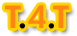 CONTRASTING THE USE OF SORRY AND THANK YOU FROM GIVEN SITUATIONSBEFORE STARTING THE ACTIVITY: Inicie a atividade com a seguinte pergunta para a classe:In these stories, are there examples of good attitudes or bad attitudes? Escreva essas duas expressões no quadro e confirme a resposta certa. Insista que a resposta seja fornecida em inglês (In English please).  Diga aos alunos que você irá testar as atitudes da classe (Now, I am going to test your attitudes. I am going to dramatize some situations). Dramatize duas situações que requerem o uso de sorry: Exemplo: (1) Esbarre em um dos alunos na sala e pergunte: What should I say in this situation? Dada a resposta pelos alunos (desculpe-me), explique que em inglês usamos Sorry (In English, we say sorry, I’m sorry) e escreva-a no quadro. (2) Finja confundir o nome de um aluno e pergunte: What should I say in this situation? Confirme a resposta correta.  Dramatize então duas situações com thank you. Exemplo: (1) Deixe cair o seu lápis no chão e peça a um aluno para pegá-lo. Pergunte então para a classe: What should I say in this situation? Dada a resposta pelos alunos (obrigado/a), explique que em inglês usamos thank you (ex.: In English, we say thank you) e escreva-a no quadro. (2) Dê uma bala a um aluno e pergunte: What should he say in this situation? Confirme a resposta correta.   Distribua, então, a atividade. ANSWER KEY:	1. Sorry2. Thank you3. Sorry; Sorry	4. Thank you